Rustic Montana Outdoors – Vintage Metal SignsINVOICE/ORDER Form 2016DATE Ordered: 5-7-2016Sold/Ship to: 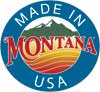 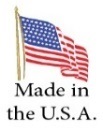 qtyitem #12x15 Metal Signsunit pricediscounttotal111930 National Sportsman – Mountain Hunter$16$16.00121938 Stream Angler $16$16.00131941 Road Map$16$16.0041934 Sports Afield – Jumping Trout$16151924 Outdoor Life – Elk Hunter$16$16.0061927 Outdoor Life - Campers$1671932 Hunting & Fishing – The Fly$16181935 Outdoor Life - Moose$16$16.00191936 Hunting & Fishing - Pheasant$16$16.00101929 Hunting & Fishing – Blue Trout$16MINIMUM ORDER 8 Signs – Any DesignMINIMUM ORDER 8 Signs – Any DesignMINIMUM ORDER 8 Signs – Any DesignMINIMUM ORDER 8 Signs – Any DesignMINIMUM ORDER 8 Signs – Any DesignMINIMUM ORDER 8 Signs – Any Design14 Inch Round Metal “Button” - MINIMUM ORDER – 4 Buttons – Any Design14 Inch Round Metal “Button” - MINIMUM ORDER – 4 Buttons – Any Design14 Inch Round Metal “Button” - MINIMUM ORDER – 4 Buttons – Any Design14 Inch Round Metal “Button” - MINIMUM ORDER – 4 Buttons – Any Design14 Inch Round Metal “Button” - MINIMUM ORDER – 4 Buttons – Any Design14 Inch Round Metal “Button” - MINIMUM ORDER – 4 Buttons – Any Design1Mountain Hunter$13.752Vintage Train$13.753The Pheasant$13.754The Fly$13.758 Inch Round Metal – TABLE TOPPERS -– MINIMUM ORDER – 4 Toppers – Any Design8 Inch Round Metal – TABLE TOPPERS -– MINIMUM ORDER – 4 Toppers – Any Design8 Inch Round Metal – TABLE TOPPERS -– MINIMUM ORDER – 4 Toppers – Any Design8 Inch Round Metal – TABLE TOPPERS -– MINIMUM ORDER – 4 Toppers – Any Design8 Inch Round Metal – TABLE TOPPERS -– MINIMUM ORDER – 4 Toppers – Any Design8 Inch Round Metal – TABLE TOPPERS -– MINIMUM ORDER – 4 Toppers – Any Design1Mountain Hunter – $12.752Vintage Train – 8 Inch Round$12.753The Pheasant – 8 Inch Round$12.754The Fly – 8 Inch Round$12.75-1941 Montana Road Map 4x6 – Minimum 4 $10.00-1941 Montana Road Map 6x9  – Minimum 4$12.00POSTER - Beautiful Semi-Gloss Finish – Printed in Missoula POSTER - Beautiful Semi-Gloss Finish – Printed in Missoula POSTER - Beautiful Semi-Gloss Finish – Printed in Missoula POSTER - Beautiful Semi-Gloss Finish – Printed in Missoula POSTER - Beautiful Semi-Gloss Finish – Printed in Missoula POSTER - Beautiful Semi-Gloss Finish – Printed in Missoula 5-1941 Montana Road Map Poster 18x24 – Minimum 5$15.00$75.00Custom Text Postcards – Minimum 60Custom Text Postcards – Minimum 60Custom Text Postcards – Minimum 60Custom Text Postcards – Minimum 60Custom Text Postcards – Minimum 60Custom Text Postcards – Minimum 60-Standard Order – 10 each of 6 Montana Designs$52.00$52.00-Double Order – 20 each of 6 Montana Designs$84.005x7 Cover-Art Cards – 14 Unique Designs in Two Seven Card Collections – No Minimum5x7 Cover-Art Cards – 14 Unique Designs in Two Seven Card Collections – No Minimum5x7 Cover-Art Cards – 14 Unique Designs in Two Seven Card Collections – No Minimum5x7 Cover-Art Cards – 14 Unique Designs in Two Seven Card Collections – No Minimum5x7 Cover-Art Cards – 14 Unique Designs in Two Seven Card Collections – No Minimum5x7 Cover-Art Cards – 14 Unique Designs in Two Seven Card Collections – No Minimum1The Kingfisher Collection – 7 Art Cards & Envelopes $12.002The Fox Collection – 7 Art Cards & Envelopes$12.00FREE SHIPPING FREE SHIPPING FREE SHIPPING SubtotalSubtotalDISCOUNTSDISCOUNTSTotalTotal$223.00